In oktober 2020 starten werkzaamheden in de Industrieweg. Op de keerzijde van deze brief krijg je meer details over de aard en de duur van de werken. Je kan met vragen ook steeds terecht bij de Dienst Wegen, Bruggen en Waterlopen. Hun contactgegevens vind je ook achteraan deze brief. Zoals je weet gaan openbare werken vaak gepaard met hinder. Als stadsbestuur kunnen we helaas niet iedere vorm van hinder vermijden, maar het is wel onze ambitie om de overlast tot een minimum te beperken. Controleurs van de Stad Gent volgen de werken nauwgezet op, zodat de werken zo snel mogelijk vorderen en de bereikbaarheid van de bedrijven zo lang mogelijk verzekerd blijft. Toch kunnen op bepaalde ogenblikken sommige bedrijven tijdelijk moeilijk bereikbaar zijn. De planning van de werkzaamheden werd grondig voorbereid, maar kan in de war gestuurd worden door onvoorziene weersomstandigheden. Bij hevige regen of erg lage temperaturen kan niet gewerkt worden. In dat geval worden de werken korte tijd uitgesteld. De signalisatie zal dan ook in die zin aangepast worden. Wij danken je alvast voor je begrip en je geduld.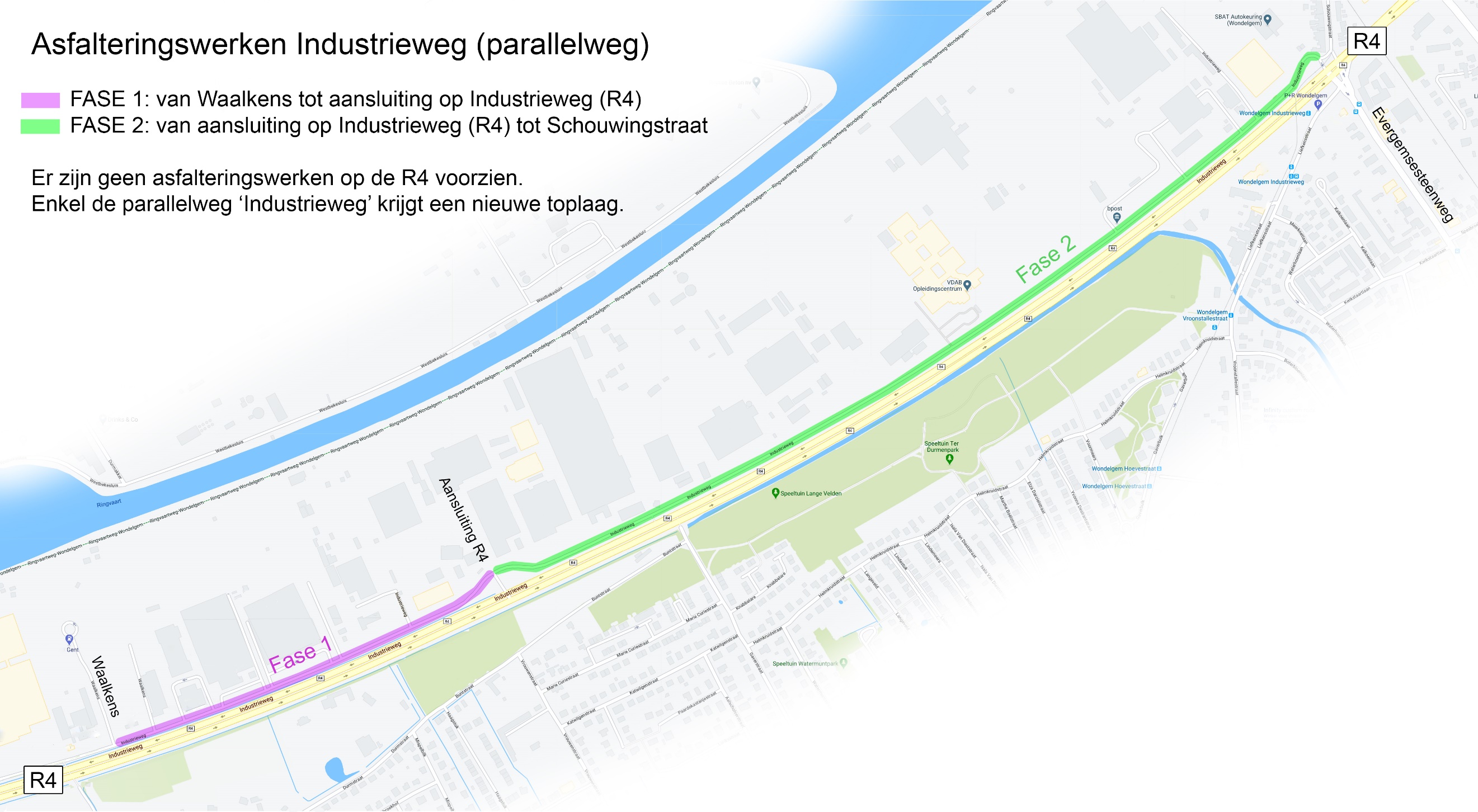 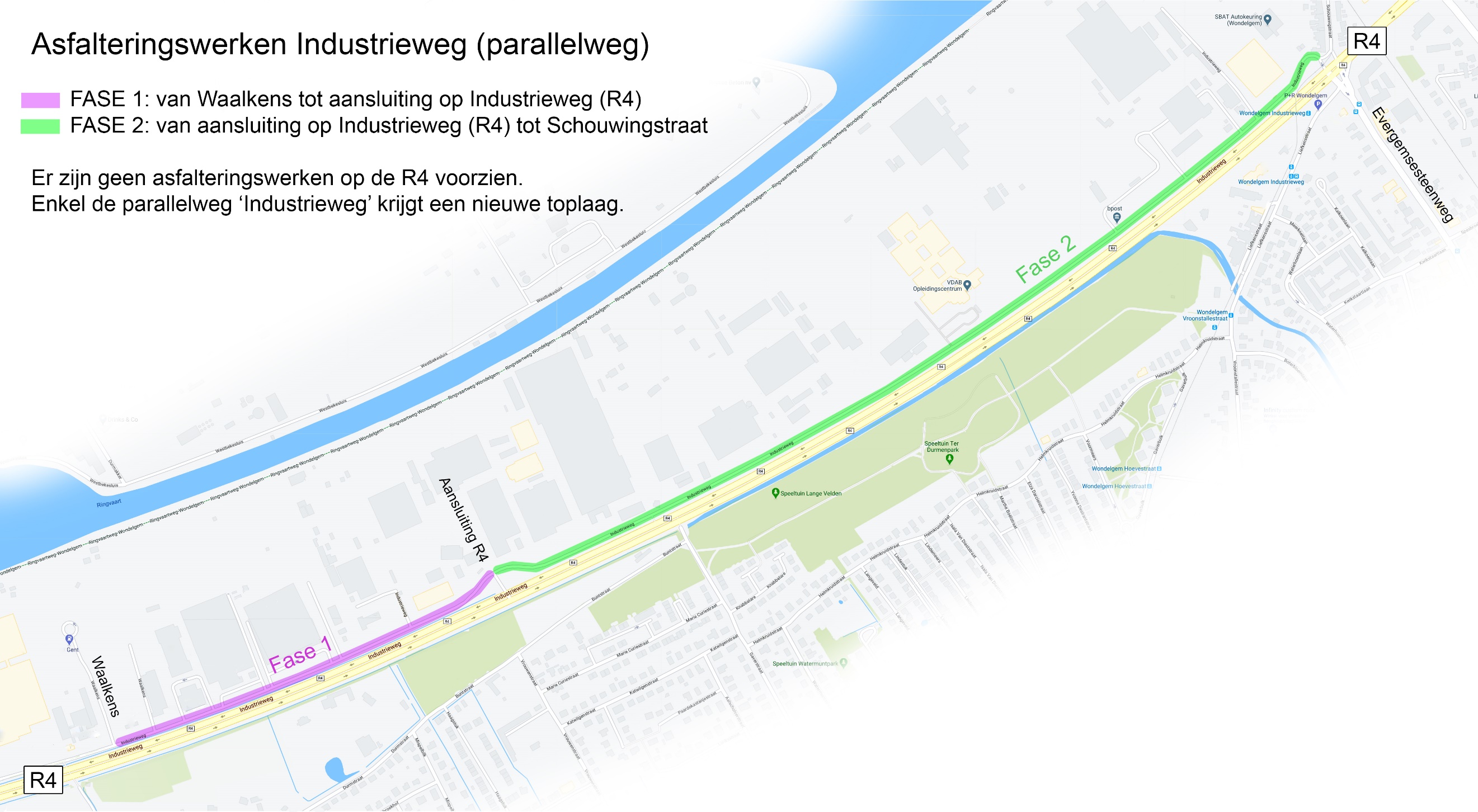 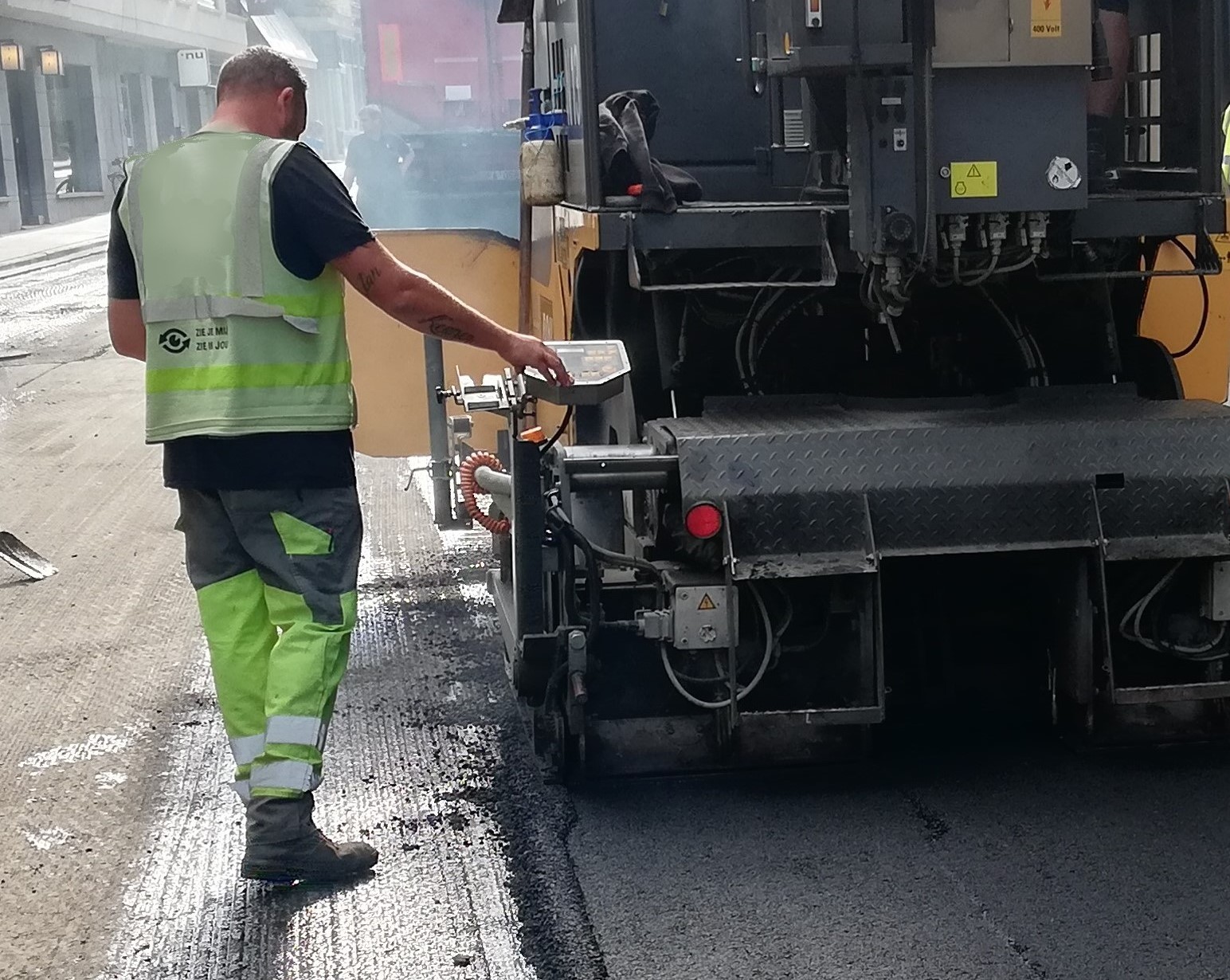 Filip WatteeuwSchepen van Mobiliteit, Publieke Ruimte en StedenbouwMieke HullebroeckAlgemeen DirecteurPRAKTISCH.Zand Op het deel van de weg of het trottoir waar tegels worden gelegd, blijft een laagje zand liggen. Het zand dient om de tegels steviger aan elkaar te sluiten. Daarom wacht je beter minstens 2 weken voor je het restant wegveegt. Gehinderd Ben je moeilijk te been, rolstoelgebruiker of slechtziende en word je gehinderd door slecht geplaatste bouwmaterialen? Neem dan contact op met de controleur van de werken. Schade Is er schade aan je woning en denk je dat de oorzaak bij de werken ligt? Neem dan in de eerste plaats contact op met uw verzekeraar. Die regelt de contacten met de aannemer en met de Stad Gent. Zelfstandigen 
In bepaalde gevallen hebben zelfstandigen recht op een hinderpremie en/of sluitingspremie tijdens wegenwerken. Voor meer informatie neem je contact op met Gentinfo (09 210 10 10 of gentinfo@stad.gent) of kijk je op de website www.stad.gent (zoekterm: steunmaatregelen openbare werken)Parkeren 
Is jouw privé garage of standplaats door deze wegenwerken minstens twee weken niet bereikbaar? Geldt er in de straat betalend parkeren, bewonersparkeren of is er een andere regeling? Dan biedt de Stad Gent een aantal maatregelen ter compensatie. Ga naar www.stad.gent (zoekterm: parkeercompensatie) en lees wat de Stad Gent voor jou kan doen. Voor meer informatie over deze en andere voorwaarden, neem je best contact op met: Mobiliteitsbedrijf Stad Genttel. 09 266 28 00 mobiliteit@stad.gent WERKEN IN je BUURT….Plaats: Industrieweg (dit is de parallelweg naast de R4), vanaf Waalkens tot aan EvergemsesteenwegStartdatum: 5 oktober 2020Vermoedelijke einddatum: midden november 2020Gelieve er rekening mee te houden dat de planning van de werken informatief is en steeds kan wijzigen ten gevolge van onvoorziene weers- en/of werfomstandigheden. Ook de recente maatregelen ter bestrijding van de coronacrisis kunnen een impact hebben op de planning.Aard en impact van de werkenToplaag in asfaltIn de Industrieweg komt er een nieuwe toplaag in asfalt. Eerst verwijdert de aannemer de huidige wegbedekking. Daarna wordt de nieuwe toplaag in asfalt gegoten. Om de bereikbaarheid van alle bedrijven zo maximaal mogelijk te garanderen, werken we in 2 fases (het overzicht van de fasering vind je terug als bijlage). In het weekend van 17/10/2020 leggen we de toplaag aan van fase 1 en tijdens het weekend van 7/11/2020 brengen we de toplaag van fase 2 aan. Tijdens deze twee weekends zijn de bedrijven niet toegankelijk. Wanneer de weersomstandigheden op dat ogenblik te slecht zijn, dan wordt een nieuwe datum vooropgesteld en gecommuniceerd. Na deze werken brengt de aannemer ook nog de nodige wegmarkeringen aan.OprittenDe opritten naar de bedrijven worden ook vernieuwd. Tijdens deze werken zorgt de aannemer ervoor dat de toegang tot de bedrijven mogelijk blijft.Indien een bedrijf twee opritten heeft, dan worden deze niet tegelijkertijd aangepakt. Indien een bedrijf één oprit heeft, dan voert de aannemer de werken in twee delen uit. Mocht blijken dat de toegankelijkheid alsnog onmogelijk is, dan zal de aannemer persoonlijk contact opnemen met het bedrijf in kwestie om verdere afspraken te maken. Veiligheid op de werfDe werf is een zone met risico’s. Mogen wij je vragen om de signalisatie en de afsluitingen te respecteren en zo weinig mogelijk in de werfzone te komen? Lees ook onze 6 tips voor meer veiligheid op de werf op www.stad.gent/veiligheidopdewerf.MobiliteitDe werken in deze straat zullen onvermijdelijk hinder met zich meebrengen. Er zal een omleiding van kracht zijn. Gelieve de signalisatie ter plaatse op te volgen. Enkel zo kunnen wij een kwalitatieve afwerking garanderen. Verwittig ook uw klanten én toeleveranciers.OmleidingVoetgangers: behouden hun doorgangFietsverkeer: volgt het fietspad van de R4Autoverkeer: rijdt om via de R4Openbaar vervoer: controleer de omleidingen op www.delijn.be/gent.Opdrachtgevend bestuur: Stad Gent – Botermarkt 1 – 9000 GentContactpersonen.De persoon in vet gedrukt is je eerste aanspreekpunt voor vragen of opmerkingen over de concrete planning en timing van de werken. WERKEN IN je BUURT….Plaats: Industrieweg (dit is de parallelweg naast de R4), vanaf Waalkens tot aan EvergemsesteenwegStartdatum: 5 oktober 2020Vermoedelijke einddatum: midden november 2020Gelieve er rekening mee te houden dat de planning van de werken informatief is en steeds kan wijzigen ten gevolge van onvoorziene weers- en/of werfomstandigheden. Ook de recente maatregelen ter bestrijding van de coronacrisis kunnen een impact hebben op de planning.Aard en impact van de werkenToplaag in asfaltIn de Industrieweg komt er een nieuwe toplaag in asfalt. Eerst verwijdert de aannemer de huidige wegbedekking. Daarna wordt de nieuwe toplaag in asfalt gegoten. Om de bereikbaarheid van alle bedrijven zo maximaal mogelijk te garanderen, werken we in 2 fases (het overzicht van de fasering vind je terug als bijlage). In het weekend van 17/10/2020 leggen we de toplaag aan van fase 1 en tijdens het weekend van 7/11/2020 brengen we de toplaag van fase 2 aan. Tijdens deze twee weekends zijn de bedrijven niet toegankelijk. Wanneer de weersomstandigheden op dat ogenblik te slecht zijn, dan wordt een nieuwe datum vooropgesteld en gecommuniceerd. Na deze werken brengt de aannemer ook nog de nodige wegmarkeringen aan.OprittenDe opritten naar de bedrijven worden ook vernieuwd. Tijdens deze werken zorgt de aannemer ervoor dat de toegang tot de bedrijven mogelijk blijft.Indien een bedrijf twee opritten heeft, dan worden deze niet tegelijkertijd aangepakt. Indien een bedrijf één oprit heeft, dan voert de aannemer de werken in twee delen uit. Mocht blijken dat de toegankelijkheid alsnog onmogelijk is, dan zal de aannemer persoonlijk contact opnemen met het bedrijf in kwestie om verdere afspraken te maken. Veiligheid op de werfDe werf is een zone met risico’s. Mogen wij je vragen om de signalisatie en de afsluitingen te respecteren en zo weinig mogelijk in de werfzone te komen? Lees ook onze 6 tips voor meer veiligheid op de werf op www.stad.gent/veiligheidopdewerf.MobiliteitDe werken in deze straat zullen onvermijdelijk hinder met zich meebrengen. Er zal een omleiding van kracht zijn. Gelieve de signalisatie ter plaatse op te volgen. Enkel zo kunnen wij een kwalitatieve afwerking garanderen. Verwittig ook uw klanten én toeleveranciers.OmleidingVoetgangers: behouden hun doorgangFietsverkeer: volgt het fietspad van de R4Autoverkeer: rijdt om via de R4Openbaar vervoer: controleer de omleidingen op www.delijn.be/gent.Opdrachtgevend bestuur: Stad Gent – Botermarkt 1 – 9000 GentContactpersonen.De persoon in vet gedrukt is je eerste aanspreekpunt voor vragen of opmerkingen over de concrete planning en timing van de werken.PRAKTISCH.Zand Op het deel van de weg of het trottoir waar tegels worden gelegd, blijft een laagje zand liggen. Het zand dient om de tegels steviger aan elkaar te sluiten. Daarom wacht je beter minstens 2 weken voor je het restant wegveegt. Gehinderd Ben je moeilijk te been, rolstoelgebruiker of slechtziende en word je gehinderd door slecht geplaatste bouwmaterialen? Neem dan contact op met de controleur van de werken. Schade Is er schade aan je woning en denk je dat de oorzaak bij de werken ligt? Neem dan in de eerste plaats contact op met uw verzekeraar. Die regelt de contacten met de aannemer en met de Stad Gent. Zelfstandigen 
In bepaalde gevallen hebben zelfstandigen recht op een hinderpremie en/of sluitingspremie tijdens wegenwerken. Voor meer informatie neem je contact op met Gentinfo (09 210 10 10 of gentinfo@stad.gent) of kijk je op de website www.stad.gent (zoekterm: steunmaatregelen openbare werken)Parkeren 
Is jouw privé garage of standplaats door deze wegenwerken minstens twee weken niet bereikbaar? Geldt er in de straat betalend parkeren, bewonersparkeren of is er een andere regeling? Dan biedt de Stad Gent een aantal maatregelen ter compensatie. Ga naar www.stad.gent (zoekterm: parkeercompensatie) en lees wat de Stad Gent voor jou kan doen. Voor meer informatie over deze en andere voorwaarden, neem je best contact op met: Mobiliteitsbedrijf Stad Genttel. 09 266 28 00 mobiliteit@stad.gentPRAKTISCH.Zand Op het deel van de weg of het trottoir waar tegels worden gelegd, blijft een laagje zand liggen. Het zand dient om de tegels steviger aan elkaar te sluiten. Daarom wacht je beter minstens 2 weken voor je het restant wegveegt. Gehinderd Ben je moeilijk te been, rolstoelgebruiker of slechtziende en word je gehinderd door slecht geplaatste bouwmaterialen? Neem dan contact op met de controleur van de werken. Schade Is er schade aan je woning en denk je dat de oorzaak bij de werken ligt? Neem dan in de eerste plaats contact op met uw verzekeraar. Die regelt de contacten met de aannemer en met de Stad Gent. Zelfstandigen 
In bepaalde gevallen hebben zelfstandigen recht op een hinderpremie en/of sluitingspremie tijdens wegenwerken. Voor meer informatie neem je contact op met Gentinfo (09 210 10 10 of gentinfo@stad.gent) of kijk je op de website www.stad.gent (zoekterm: steunmaatregelen openbare werken)Parkeren 
Is jouw privé garage of standplaats door deze wegenwerken minstens twee weken niet bereikbaar? Geldt er in de straat betalend parkeren, bewonersparkeren of is er een andere regeling? Dan biedt de Stad Gent een aantal maatregelen ter compensatie. Ga naar www.stad.gent (zoekterm: parkeercompensatie) en lees wat de Stad Gent voor jou kan doen. Voor meer informatie over deze en andere voorwaarden, neem je best contact op met: Mobiliteitsbedrijf Stad Genttel. 09 266 28 00 mobiliteit@stad.gent